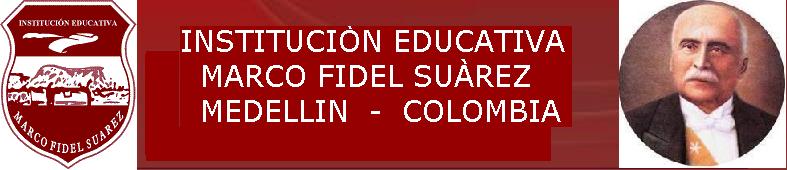 SECRETARIA DE EDUCACIONÁREA: 		EDUCACIÓN FÍSICA, RECREACIÓN Y DEPORTESGRADO:   		SEXTOOBJETIVO DEL GRADO:     Mejorar las capacidades físicas mediante actividades deportivas socialmente reconocidas, las nuevas tendencias y el aprovechamiento del tiempo libre para el desarrollo integral del individuoSECRETARIA DE EDUCACIONÁREA: 		EDUCACIÓN FÍSICA, RECREACIÓN Y DEPORTESGRADO:   		SEXTOOBJETIVO DEL GRADO:    Mejorar las capacidades físicas mediante actividades deportivas socialmente reconocidas, las nuevas tendencias y el aprovechamiento del tiempo libre para el desarrollo integral del individuoSECRETARIA DE EDUCACIONÁREA: 		EDUCACIÓN FÍSICA, RECREACIÓN Y DEPORTESGRADO:   		SEXTOOBJETIVO DEL GRADO:     Mejorar las capacidades físicas mediante actividades deportivas socialmente reconocidas, las nuevas tendencias y el aprovechamiento del tiempo libre para el desarrollo integral del individuoSECRETARIA DE EDUCACIONÁREA: 		EDUCACIÓN FÍSICA, RECREACIÓN Y DEPORTESGRADO:   		SEXTOOBJETIVO DEL GRADO:     Mejorar las capacidades físicas mediante actividades deportivas socialmente reconocidas, las nuevas tendencias y el aprovechamiento del tiempo libre para el desarrollo integral del individuoPERIODO:    1INTENSIDAD HORARIA: 20 horasNo. SEMANAS: 10PERIODO:    1INTENSIDAD HORARIA: 20 horasNo. SEMANAS: 10PERIODO:    1INTENSIDAD HORARIA: 20 horasNo. SEMANAS: 10PREGUNTA PROBLEMATIZADORA¿Qué cambios corporales y mentales observo en mi cuerpo con la práctica de algunos deportes? PREGUNTA PROBLEMATIZADORA¿Qué cambios corporales y mentales observo en mi cuerpo con la práctica de algunos deportes? PREGUNTA PROBLEMATIZADORA¿Qué cambios corporales y mentales observo en mi cuerpo con la práctica de algunos deportes? EJES CURRICULARES: Variaciones del crecimiento del cuerpo con el ejercicio físicoCombina movimientos técnicos en la realización practicas deportivasEJES CURRICULARES: Variaciones del crecimiento del cuerpo con el ejercicio físicoCombina movimientos técnicos en la realización practicas deportivasEJES CURRICULARES: Variaciones del crecimiento del cuerpo con el ejercicio físicoCombina movimientos técnicos en la realización practicas deportivasCOMPETENCIAS:Motriz Expresión Corporal AxiológicoCOMPETENCIAS:Motriz Expresión Corporal AxiológicoCOMPETENCIAS:Motriz Expresión Corporal AxiológicoESTANDARES: Reconozco que el ejercicio incide en mi desarrollo corporal.Selecciono los juegos que permiten desarrollar mi corporalidad y mi condición físicaRespeto los diferentes roles asumidos durante el juegoESTANDARES: Reconozco que el ejercicio incide en mi desarrollo corporal.Selecciono los juegos que permiten desarrollar mi corporalidad y mi condición físicaRespeto los diferentes roles asumidos durante el juegoESTANDARES: Reconozco que el ejercicio incide en mi desarrollo corporal.Selecciono los juegos que permiten desarrollar mi corporalidad y mi condición físicaRespeto los diferentes roles asumidos durante el juegoDBANo hay DBA establecidos por el Ministerio de Educación para el área de Educación Física, Recreación y Deportes.MATRICES DE REFERENCIADBANo hay DBA establecidos por el Ministerio de Educación para el área de Educación Física, Recreación y Deportes.MATRICES DE REFERENCIADBANo hay DBA establecidos por el Ministerio de Educación para el área de Educación Física, Recreación y Deportes.MATRICES DE REFERENCIAINDICADORES DE DESEMPEÑOINDICADORES DE DESEMPEÑOINDICADORES DE DESEMPEÑOCONTENIDOSAcondicionamiento Físico y Juegos.CONTENIDOSAcondicionamiento Físico y Juegos.CONTENIDOSAcondicionamiento Físico y Juegos.CONCEPTUALPROCEDIMENTALACTITUDINALFuerzaResistenciaVelocidadFlexibilidadRealización de  ejercicios básicos de fuerza, flexibilidad, velocidad, resistencia.Practica pruebas específicas de resistencia aeróbica. pruebas específicas de fuerza, resistencia, velocidad y flexibilidad  capacidades físicasSe socializa con sus compañeros de clase en las actividades de educación física Respeta las posturas y decisiones de sus compañeros en diversos juegos. Disfruta de las actividades de juego.Disfruta de espectáculos deportivos.METODOLOGIARECURSOSACTIVIDADESESTRATEGIAS METACOGNITIVAS Hace posible el control del propio aprendizaje mediante:La concentración de la atención.La planeación del aprendizaje.La evaluación del propio aprendizaje.ESTRATEGIAS AFECTIVAS Ayudan a los estudiantes a ganar control sobre sus emociones, actitudes, motivaciones y valores.La disminución de la ansiedad.La propia estimulación.La medición de nuestra temperatura emocional.ESTRATEGIAS SOCIALES Apoyan a los estudiantes en:Su interacción con otros y comprender la formulación de preguntas.La cooperación con otros.La empatía con otros.HUMANOS: Directivos docentes, docentes, estudiantes, padres de familia y comunidad en general.FÍSICOS: Planta física de la Institución (placa cubierta y descubierta, auditorio) MEDIOS Y AYUDAS: Películas, televisores, computadores, diapositivas, videos, dvd. MATERIAL DIDÁCTICO: Textos guías, fotocopias, videos, talleres, lecturas, obras revistas, periódicos, láminas, carteles.Explicación teórico-práctica del docente.Consultas.Trabajo en parejas.Sustentación de trabajos.Realización de talleres. Exposiciones.Presentación de películas y videos.EVALUACIONEVALUACIONEVALUACIONCRITERIOPROCESOFRECUENCIAParticipación activa enClase.Consultas y exposiciones.Trabajo en equipo.Autoevaluación - coevaluaciónTrabajo activo durante la clase práctica y/o elaboración de informe en caso de enfermedad o no presentación del uniforme.Consultas e informe escrito de las mismas.Evaluación escrita acerca de los contenidos en el periodo. Ejercicio para desarrollar las relaciones interpersonales, a través de la exposición de temas específicos. Autovaloración que cada estudiante realiza del trabajo realizado de acuerdo a unos parámetros asignados.Todas las clases durante cada periodo.Una vez por periodo. Una por periodo, se presenta de forma individual. Varias veces por periodo, se puede presentar en la mayoría de las clases. Una vez al finalizar el periodo académico.PLANES DE APOYOSe realizarán a partir de un plan de trabajo que permita la superación de las deficiencias observadas durante el 1º período, después de haber participado en todos los procesos formativos del área durante el período; de este proceso deberán quedar evidencias escritas. Plan de actividades de apoyo y superación, evidencias copia alumno, profesor y carpeta de consejo académico).PLANES DE APOYOSe realizarán a partir de un plan de trabajo que permita la superación de las deficiencias observadas durante el 1º período, después de haber participado en todos los procesos formativos del área durante el período; de este proceso deberán quedar evidencias escritas. Plan de actividades de apoyo y superación, evidencias copia alumno, profesor y carpeta de consejo académico).PLANES DE APOYOSe realizarán a partir de un plan de trabajo que permita la superación de las deficiencias observadas durante el 1º período, después de haber participado en todos los procesos formativos del área durante el período; de este proceso deberán quedar evidencias escritas. Plan de actividades de apoyo y superación, evidencias copia alumno, profesor y carpeta de consejo académico).RECUPERACIONNIVELACIONPROFUNDIZACIONAl finalizar cada periodo, se planea en cada área el proceso de trabajo para la recuperación de las debilidades académicas de las competencias y logros en que los alumnos tienen problemas. Si al cierre del año persisten las dificultades académicas, se continúa con el plan de apoyo y superación, para sustentarlo durante las dos primeras semanas del año lectivo siguiente. (Cap. 2 Artículo 8. Criterios de evaluación y promoción del SIEE)Investigar y entregar trabajo escrito sobre las pruebas diagnósticas de las capacidades físicas y sobre los fundamentos del área.Presentar formato con las medidas de cada una de las pruebas diagnósticas individuales y realizarlas en las respectivas jornadas.A través del cual los estudiantes deben:Reconoce la importancia del compañero para ciertos juegos.  Realiza una práctica física para que demuestre los aprendizajes adquiridos.Sabe aplicar las normas de juego de algunos deportesPara ello se brinda:Consultas y sustentación.Talleres.Prueba escrita y práctica sobre competencias a nivelarADECUACIONES CURRICULARESSe Incluyen los tres principios del Diseño Universal del Aprendizaje para la realización de la planeación de las clases y actividades propuestas. Además se realizarán ajustes y flexibilizaciones curriculares para estudiantes con NEE o discapacidad, orientado desde los PIAR (Plan Individual de Ajustes Razonables). Decreto 1421 de 2017ADECUACIONES CURRICULARESSe Incluyen los tres principios del Diseño Universal del Aprendizaje para la realización de la planeación de las clases y actividades propuestas. Además se realizarán ajustes y flexibilizaciones curriculares para estudiantes con NEE o discapacidad, orientado desde los PIAR (Plan Individual de Ajustes Razonables). Decreto 1421 de 2017ADECUACIONES CURRICULARESSe Incluyen los tres principios del Diseño Universal del Aprendizaje para la realización de la planeación de las clases y actividades propuestas. Además se realizarán ajustes y flexibilizaciones curriculares para estudiantes con NEE o discapacidad, orientado desde los PIAR (Plan Individual de Ajustes Razonables). Decreto 1421 de 2017OBSERVACIONES.OBSERVACIONES.OBSERVACIONES.PERIODO:    2INTENSIDAD HORARIA: 20 horasNo. SEMANAS: 10PERIODO:    2INTENSIDAD HORARIA: 20 horasNo. SEMANAS: 10PERIODO:    2INTENSIDAD HORARIA: 20 horasNo. SEMANAS: 10PREGUNTA PROBLEMATIZADORA¿Por qué las habilidades motrices básicas y combinadas son importantes para mi desarrollo técnico y corporal?PREGUNTA PROBLEMATIZADORA¿Por qué las habilidades motrices básicas y combinadas son importantes para mi desarrollo técnico y corporal?PREGUNTA PROBLEMATIZADORA¿Por qué las habilidades motrices básicas y combinadas son importantes para mi desarrollo técnico y corporal?EJES CURRICULARES: Reconozco mis posibilidades y condiciones para realizar algunos ejercicios gimnásticosEjecuto expresiones rítmicas y motrices de acuerdo  a mis condiciones gimnasticasEJES CURRICULARES: Reconozco mis posibilidades y condiciones para realizar algunos ejercicios gimnásticosEjecuto expresiones rítmicas y motrices de acuerdo  a mis condiciones gimnasticasEJES CURRICULARES: Reconozco mis posibilidades y condiciones para realizar algunos ejercicios gimnásticosEjecuto expresiones rítmicas y motrices de acuerdo  a mis condiciones gimnasticasCOMPETENCIAS:Motriz Expresión Corporal AxiológicoCOMPETENCIAS:Motriz Expresión Corporal AxiológicoCOMPETENCIAS:Motriz Expresión Corporal AxiológicoESTANDARES: Reconozco que el movimiento incide en mi desarrollo corporal.Selecciono los movimientos de desplazamiento y manipulación para realizar ejercicios y juegos deportivosComprendo que las habilidades motrices básicas son importantes para el desempeño de movimientos más complejos.ESTANDARES: Reconozco que el movimiento incide en mi desarrollo corporal.Selecciono los movimientos de desplazamiento y manipulación para realizar ejercicios y juegos deportivosComprendo que las habilidades motrices básicas son importantes para el desempeño de movimientos más complejos.ESTANDARES: Reconozco que el movimiento incide en mi desarrollo corporal.Selecciono los movimientos de desplazamiento y manipulación para realizar ejercicios y juegos deportivosComprendo que las habilidades motrices básicas son importantes para el desempeño de movimientos más complejos.DBANo hay DBA establecidos por el Ministerio de Educación para el área de Educación Física, Recreación y Deportes.MATRICES DE REFERENCIADBANo hay DBA establecidos por el Ministerio de Educación para el área de Educación Física, Recreación y Deportes.MATRICES DE REFERENCIADBANo hay DBA establecidos por el Ministerio de Educación para el área de Educación Física, Recreación y Deportes.MATRICES DE REFERENCIAINDICADORES DE DESEMPEÑO1 Relaciona  las variaciones  del crecimiento  del cuerpo en la realización  de movimientos. 2 Combina los  diferentes  movimientos  técnicos en la realización  de prácticas  deportivas.3 Comprende  los  conceptos de las pruebas que miden la capacidad física  y su aplicación. 4 Interpreta situaciones  de juego y  propongo diversas  soluciones.INDICADORES DE DESEMPEÑO1 Relaciona  las variaciones  del crecimiento  del cuerpo en la realización  de movimientos. 2 Combina los  diferentes  movimientos  técnicos en la realización  de prácticas  deportivas.3 Comprende  los  conceptos de las pruebas que miden la capacidad física  y su aplicación. 4 Interpreta situaciones  de juego y  propongo diversas  soluciones.INDICADORES DE DESEMPEÑO1 Relaciona  las variaciones  del crecimiento  del cuerpo en la realización  de movimientos. 2 Combina los  diferentes  movimientos  técnicos en la realización  de prácticas  deportivas.3 Comprende  los  conceptos de las pruebas que miden la capacidad física  y su aplicación. 4 Interpreta situaciones  de juego y  propongo diversas  soluciones.CONTENIDOSHabilidades motrices básicas- habilidades motrices combinadas, técnicas deportivasCONTENIDOSHabilidades motrices básicas- habilidades motrices combinadas, técnicas deportivasCONTENIDOSHabilidades motrices básicas- habilidades motrices combinadas, técnicas deportivasCONCEPTUALPROCEDIMENTALACTITUDINALLesiones grupos musculares articulaciones,Clasificación de los deportes, historia de los deportesHabilidades motrices básicas Elaboración de  gráficas del sistema muscular y óseo.Realización de movimientos combinados y especiales.Manipulación de objetosReconocimiento de los diversos deportesSe socializa con sus compañeros de clase en las actividades de educación física Respeta las posturas y decisiones de sus compañeros en diversos juegos. Disfruta de las actividades de juego.Disfruta de espectáculos deportivos.METODOLOGIARECURSOSACTIVIDADES4. ESTRATEGIAS METACOGNITIVAS Hace posible el control del propio aprendizaje mediante:· La concentración de la atención.La planeación del aprendizaje.La evaluación del propio aprendizaje.5. ESTRATEGIAS AFECTIVASAyudan a los estudiantes a ganar control sobre sus emociones, actitudes, motivaciones y valores.La disminución de la ansiedad.La propia estimulación.La medición de nuestra temperatura emocional.6. ESTRATEGIAS SOCIALES Apoyan a los estudiantes en: Su interacción con otros y comprender la formulación de preguntas.La cooperación con otros.La empatía con otros.HUMANOS: Directivos docentes, docentes, estudiantes, padres de familia y comunidad en general.FÍSICOS: Planta física de la Institución (placa cubierta y descubierta, auditorio) MEDIOS Y AYUDAS: Películas, televisores, computadores, diapositivas, videos, dvd. MATERIAL DIDÁCTICO: Textos guías, fotocopias, videos, talleres, lecturas, obras revistas, periódicos, láminas, carteles.Explicación teórico-práctica del docente.Consultas.Trabajo en parejas.Sustentación de trabajos.Realización de talleres. Exposiciones.Presentación de películas y videos.EVALUACIONEVALUACIONEVALUACIONCRITERIOPROCESOFRECUENCIAParticipación activa enClase.Consultas y exposiciones.Trabajo en equipo.Autoevaluación - coevaluaciónTrabajo activo durante la clase práctica y/o elaboración de informe en caso de enfermedad o no presentación del uniforme.Consultas e informe escrito de las mismas.Evaluación escrita acerca de los contenidos en el periodo. Ejercicio para desarrollar las relaciones interpersonales, a través de la exposición de temas específicos. Autovaloración que cada estudiante realiza del trabajo realizado de acuerdo a unos parámetros asignados.Todas las clases durante cada periodo.Una vez por periodo. Una por periodo, se presenta de forma individual. Varias veces por periodo, se puede presentar en la mayoría de las clases. Una vez al finalizar el periodo académico.PLANES DE APOYOSe realizarán a partir de un plan de trabajo que permita la superación de las deficiencias observadas durante el 2º período, después de haber participado en todos los procesos formativos del área durante el período; de este proceso deberán quedar evidencias escritas. Plan de actividades de apoyo y superación, evidencias copia alumno, profesor y carpeta de consejo académico).A continuación se presenta un banco de actividades que servirán para los planes de apoyo de acuerdo al grado, la temática y la situación.PLANES DE APOYOSe realizarán a partir de un plan de trabajo que permita la superación de las deficiencias observadas durante el 2º período, después de haber participado en todos los procesos formativos del área durante el período; de este proceso deberán quedar evidencias escritas. Plan de actividades de apoyo y superación, evidencias copia alumno, profesor y carpeta de consejo académico).A continuación se presenta un banco de actividades que servirán para los planes de apoyo de acuerdo al grado, la temática y la situación.PLANES DE APOYOSe realizarán a partir de un plan de trabajo que permita la superación de las deficiencias observadas durante el 2º período, después de haber participado en todos los procesos formativos del área durante el período; de este proceso deberán quedar evidencias escritas. Plan de actividades de apoyo y superación, evidencias copia alumno, profesor y carpeta de consejo académico).A continuación se presenta un banco de actividades que servirán para los planes de apoyo de acuerdo al grado, la temática y la situación.RECUPERACIONNIVELACIONPROFUNDIZACIONAl finalizar cada periodo, se planea en cada área el proceso de trabajo para la recuperación de las debilidades académicas de las competencias y logros en que los alumnos tienen problemas. Si al cierre del año persisten las dificultades académicas, se continua con el plan de apoyo y superación, para sustentarlo durante las dos primeras semanas del año lectivo siguiente. (Cap. 2 Artículo 8. Criterios de evaluación y promoción del SIEE)Investigar y entregar trabajo escrito sobre las pruebas diagnósticas de las capacidades físicas y sobre los fundamentos del área.Presentar formato con las medidas de cada una de las pruebas diagnósticas individuales y realizarlas en las respectivas jornadas.A través del cual los estudiantes deben:Reconoce la importancia del compañero para ciertos juegosRealiza una práctica física para que demuestre los aprendizajes adquiridos.Diferencia las normas de juego de algunos deportesPara ello se brinda:Consultas y sustentación.Talleres.Prueba escrita y práctica sobre competencias a nivelarADECUACIONES CURRICULARESSe Incluyen los tres principios del Diseño Universal del Aprendizaje para la realización de la planeación de las clases y actividades propuestas. Además se realizarán ajustes y flexibilizaciones curriculares para estudiantes con NEE o discapacidad, orientado desde los PIAR (Plan Individual de Ajustes Razonables). Decreto 1421 de 2017ADECUACIONES CURRICULARESSe Incluyen los tres principios del Diseño Universal del Aprendizaje para la realización de la planeación de las clases y actividades propuestas. Además se realizarán ajustes y flexibilizaciones curriculares para estudiantes con NEE o discapacidad, orientado desde los PIAR (Plan Individual de Ajustes Razonables). Decreto 1421 de 2017ADECUACIONES CURRICULARESSe Incluyen los tres principios del Diseño Universal del Aprendizaje para la realización de la planeación de las clases y actividades propuestas. Además se realizarán ajustes y flexibilizaciones curriculares para estudiantes con NEE o discapacidad, orientado desde los PIAR (Plan Individual de Ajustes Razonables). Decreto 1421 de 2017OBSERVACIONES.OBSERVACIONES.OBSERVACIONES.PERIODO:    3INTENSIDAD HORARIA: 20 horasNo. SEMANAS: 10PERIODO:    3INTENSIDAD HORARIA: 20 horasNo. SEMANAS: 10PERIODO:    3INTENSIDAD HORARIA: 20 horasNo. SEMANAS: 10PREGUNTA PROBLEMATIZADORA¿Cómo me comunico con los otros a través de mi expresión corporal?PREGUNTA PROBLEMATIZADORA¿Cómo me comunico con los otros a través de mi expresión corporal?PREGUNTA PROBLEMATIZADORA¿Cómo me comunico con los otros a través de mi expresión corporal?EJES CURRICULARES: Ejecuto secuencias de movimiento individual y en parejas con coordinaciónRealizo procedimientos para efectuar el calentamiento al inicio de la actividad físicaObservo y cumplo las reglas para el desarrollo del juegoEJES CURRICULARES: Ejecuto secuencias de movimiento individual y en parejas con coordinaciónRealizo procedimientos para efectuar el calentamiento al inicio de la actividad físicaObservo y cumplo las reglas para el desarrollo del juegoEJES CURRICULARES: Ejecuto secuencias de movimiento individual y en parejas con coordinaciónRealizo procedimientos para efectuar el calentamiento al inicio de la actividad físicaObservo y cumplo las reglas para el desarrollo del juegoCOMPETENCIAS:Motriz Expresión Corporal AxiológicoCOMPETENCIAS:Motriz Expresión Corporal AxiológicoCOMPETENCIAS:Motriz Expresión Corporal AxiológicoESTANDARES: Relaciono la práctica de la actividad física y los hábitos saludables con mi crecimiento corporal. Reconozco la importancia de las capacidades coordinativas y gimnasticas en el control corporal.Comprendo los conceptos básicos para el juego del ajedrez. ESTANDARES: Relaciono la práctica de la actividad física y los hábitos saludables con mi crecimiento corporal. Reconozco la importancia de las capacidades coordinativas y gimnasticas en el control corporal.Comprendo los conceptos básicos para el juego del ajedrez. ESTANDARES: Relaciono la práctica de la actividad física y los hábitos saludables con mi crecimiento corporal. Reconozco la importancia de las capacidades coordinativas y gimnasticas en el control corporal.Comprendo los conceptos básicos para el juego del ajedrez. DBANo hay DBA establecidos por el Ministerio de Educación para el área de Educación Física, Recreación y Deportes.MATRICES DE REFERENCIADBANo hay DBA establecidos por el Ministerio de Educación para el área de Educación Física, Recreación y Deportes.MATRICES DE REFERENCIADBANo hay DBA establecidos por el Ministerio de Educación para el área de Educación Física, Recreación y Deportes.MATRICES DE REFERENCIAINDICADORES DE DESEMPEÑO1 Comprensión de los efectos fisiológicos de la respiración en el desarrollo de la actividad física. 2 Relación de la práctica de la actividad física y los hábitos saludables. 3 Organización de juegos para desarrollar en la clase.  4 Contribución a la conformación equitativa de los grupos de juego.INDICADORES DE DESEMPEÑO1 Comprensión de los efectos fisiológicos de la respiración en el desarrollo de la actividad física. 2 Relación de la práctica de la actividad física y los hábitos saludables. 3 Organización de juegos para desarrollar en la clase.  4 Contribución a la conformación equitativa de los grupos de juego.INDICADORES DE DESEMPEÑO1 Comprensión de los efectos fisiológicos de la respiración en el desarrollo de la actividad física. 2 Relación de la práctica de la actividad física y los hábitos saludables. 3 Organización de juegos para desarrollar en la clase.  4 Contribución a la conformación equitativa de los grupos de juego.CONTENIDOSAjedrez, Gimnasia, Malabares, Acondicionamiento físico.CONTENIDOSAjedrez, Gimnasia, Malabares, Acondicionamiento físico.CONTENIDOSAjedrez, Gimnasia, Malabares, Acondicionamiento físico.CONCEPTUALPROCEDIMENTALACTITUDINALAplica y respeta las normas de Juegos Deportivos.Reconoce los aparatos de la Gimnasia Olímpica.Juego con los compañeros de clase.Realizo los diferentes juegos propuestos en clase.Cumplo con diferentes roles durante los juegos en clase.Realiza el volteo por delante y por detrás.Se socializa con sus compañeros de clase en las actividades de educación física.Respeta las posturas y decisiones de sus compañeros en diversos juegos. Disfruta de las actividades de juego.Ayuda a sus compañeros a realizar movimientos de la gimnasia.METODOLOGIARECURSOSACTIVIDADES7. ESTRATEGIAS METACOGNITIVAS Hace posible el control del propio aprendizaje mediante:· La concentración de la atención.· La planeación del aprendizaje.· La evaluación del propio aprendizaje.8. ESTRATEGIAS AFECTIVASAyudan a los estudiantes a ganar control sobre sus emociones, actitudes, motivaciones y valores.· La disminución de la ansiedad. · La propia estimulación. · La medición de nuestra temperatura emocional.9. ESTRATEGIAS SOCIALES Apoyan a los estudiantes en: · Su interacción con otros y comprender la formulación de preguntas. · La cooperación con otros. · La empatía con otros.HUMANOS: Directivos docentes, docentes, estudiantes, padres de familia y comunidad en general.FÍSICOS: Planta física de la Institución (placa cubierta y descubierta, auditorio) MEDIOS Y AYUDAS: Películas, televisores, computadores, diapositivas, videos, dvd. MATERIAL DIDÁCTICO: Textos guías, fotocopias, videos, talleres, lecturas, obras revistas, periódicos, láminas, carteles.Explicación teórico-práctica del docente.Consultas.Trabajo en parejas.Sustentación de trabajos.Realización de talleres. Exposiciones.Presentación de películas y videos.EVALUACIONEVALUACIONEVALUACIONCRITERIOPROCESOFRECUENCIAParticipación activa enClase.Consultas y exposiciones.Trabajo en equipo.Autoevaluación - coevaluaciónTrabajo activo durante la clase práctica y/o elaboración de informe en caso de enfermedad o no presentación del uniforme.Consultas e informe escrito de las mismas.Evaluación escrita acerca de los contenidos en el periodo. Ejercicio para desarrollar las relaciones interpersonales, a través de la exposición de temas específicos. Autovaloración que cada estudiante realiza del trabajo realizado de acuerdo a unos parámetros asignados.Todas las clases durante cada periodo.Una vez por periodo. Una por periodo, se presenta de forma individual. Varias veces por periodo, se puede presentar en la mayoría de las clases. Una vez al finalizar el periodo académico.PLANES DE APOYOSe realizarán a partir de un plan de trabajo que permita la superación de las deficiencias observadas durante el 2º período, después de haber participado en todos los procesos formativos del área durante el período; de este proceso deberán quedar evidencias escritas. Plan de actividades de apoyo y superación, evidencias copia alumno, profesor y carpeta de consejo académico).A continuación se presenta un banco de actividades que servirán para los planes de apoyo de acuerdo al grado, la temática y la situación.PLANES DE APOYOSe realizarán a partir de un plan de trabajo que permita la superación de las deficiencias observadas durante el 2º período, después de haber participado en todos los procesos formativos del área durante el período; de este proceso deberán quedar evidencias escritas. Plan de actividades de apoyo y superación, evidencias copia alumno, profesor y carpeta de consejo académico).A continuación se presenta un banco de actividades que servirán para los planes de apoyo de acuerdo al grado, la temática y la situación.PLANES DE APOYOSe realizarán a partir de un plan de trabajo que permita la superación de las deficiencias observadas durante el 2º período, después de haber participado en todos los procesos formativos del área durante el período; de este proceso deberán quedar evidencias escritas. Plan de actividades de apoyo y superación, evidencias copia alumno, profesor y carpeta de consejo académico).A continuación se presenta un banco de actividades que servirán para los planes de apoyo de acuerdo al grado, la temática y la situación.RECUPERACIONNIVELACIONPROFUNDIZACIONAl finalizar cada periodo, se planea en cada área el proceso de trabajo para la recuperación de las debilidades académicas de las competencias y logros en que los alumnos tienen problemas. Si al cierre del año persisten las dificultades académicas, se continua con el plan de apoyo y superación, para sustentarlo durante las dos primeras semanas del año lectivo siguiente. (Cap. 2 Artículo 8. Criterios de evaluación y promoción del SIEE)Investigar y entregar trabajo escrito sobre las pruebas diagnósticas de las capacidades físicas y sobre los fundamentos del área.Presentar formato con las medidas de cada una de las pruebas diagnósticas individuales y realizarlas en las respectivas jornadas.A través del cual los estudiantes deben:Reconoce la importancia del compañero para ciertos juegosRealiza una práctica física para que demuestre los aprendizajes adquiridos.Diferencia las normas de juego de algunos deportesPara ello se brinda:Consultas y sustentación.Talleres.Prueba escrita y práctica sobre competencias a nivelarADECUACIONES CURRICULARESSe Incluyen los tres principios del Diseño Universal del Aprendizaje para la realización de la planeación de las clases y actividades propuestas. Además se realizarán ajustes y flexibilizaciones curriculares para estudiantes con NEE o discapacidad, orientado desde los PIAR (Plan Individual de Ajustes Razonables). Decreto 1421 de 2017ADECUACIONES CURRICULARESSe Incluyen los tres principios del Diseño Universal del Aprendizaje para la realización de la planeación de las clases y actividades propuestas. Además se realizarán ajustes y flexibilizaciones curriculares para estudiantes con NEE o discapacidad, orientado desde los PIAR (Plan Individual de Ajustes Razonables). Decreto 1421 de 2017ADECUACIONES CURRICULARESSe Incluyen los tres principios del Diseño Universal del Aprendizaje para la realización de la planeación de las clases y actividades propuestas. Además se realizarán ajustes y flexibilizaciones curriculares para estudiantes con NEE o discapacidad, orientado desde los PIAR (Plan Individual de Ajustes Razonables). Decreto 1421 de 2017OBSERVACIONES.OBSERVACIONES.OBSERVACIONES.PERIODO:    4INTENSIDAD HORARIA: 20 horasNo. SEMANAS: 10PERIODO:    4INTENSIDAD HORARIA: 20 horasNo. SEMANAS: 10PERIODO:    4INTENSIDAD HORARIA: 20 horasNo. SEMANAS: 10PREGUNTA PROBLEMATIZADORA¿Cómo relaciono los minideportes y los hábitos saludables?PREGUNTA PROBLEMATIZADORA¿Cómo relaciono los minideportes y los hábitos saludables?PREGUNTA PROBLEMATIZADORA¿Cómo relaciono los minideportes y los hábitos saludables?EJES CURRICULARES: Percibo los efectos corporales del ejercicio a nivel corporal y mentalIdentifico la importancia de las normas en el juegoEJES CURRICULARES: Percibo los efectos corporales del ejercicio a nivel corporal y mentalIdentifico la importancia de las normas en el juegoEJES CURRICULARES: Percibo los efectos corporales del ejercicio a nivel corporal y mentalIdentifico la importancia de las normas en el juegoCOMPETENCIAS:Motriz Expresión Corporal AxiológicoCOMPETENCIAS:Motriz Expresión Corporal AxiológicoCOMPETENCIAS:Motriz Expresión Corporal AxiológicoESTANDARES: Práctico técnicas y juegos básicos de minivoleibolMejoro las capacidades fisicomotrices mediante la práctica de las habilidades motricesen los juegos deportivos y recreativosComprendo la lógica de juego del minivoleibol.ESTANDARES: Práctico técnicas y juegos básicos de minivoleibolMejoro las capacidades fisicomotrices mediante la práctica de las habilidades motricesen los juegos deportivos y recreativosComprendo la lógica de juego del minivoleibol.ESTANDARES: Práctico técnicas y juegos básicos de minivoleibolMejoro las capacidades fisicomotrices mediante la práctica de las habilidades motricesen los juegos deportivos y recreativosComprendo la lógica de juego del minivoleibol.DBANo hay DBA establecidos por el Ministerio de Educación para el área de Educación Física, Recreación y Deportes.MATRICES DE REFERENCIADBANo hay DBA establecidos por el Ministerio de Educación para el área de Educación Física, Recreación y Deportes.MATRICES DE REFERENCIADBANo hay DBA establecidos por el Ministerio de Educación para el área de Educación Física, Recreación y Deportes.MATRICES DE REFERENCIAINDICADORES DE DESEMPEÑO1 Identificación de tácticas básicas a partir de la práctica deportiva y sus reglas. 2 Practicar la tolerancia ante las diferentes circunstancias que me presenta el juego para contribuir a su desarrollo. 3 Práctica de elementos de actividades físicas alternativas o contemporáneas. 4 Se Procura cuidar la postura en la práctica de la actividad física y la vida cotidiana.INDICADORES DE DESEMPEÑO1 Identificación de tácticas básicas a partir de la práctica deportiva y sus reglas. 2 Practicar la tolerancia ante las diferentes circunstancias que me presenta el juego para contribuir a su desarrollo. 3 Práctica de elementos de actividades físicas alternativas o contemporáneas. 4 Se Procura cuidar la postura en la práctica de la actividad física y la vida cotidiana.INDICADORES DE DESEMPEÑO1 Identificación de tácticas básicas a partir de la práctica deportiva y sus reglas. 2 Practicar la tolerancia ante las diferentes circunstancias que me presenta el juego para contribuir a su desarrollo. 3 Práctica de elementos de actividades físicas alternativas o contemporáneas. 4 Se Procura cuidar la postura en la práctica de la actividad física y la vida cotidiana.CONTENIDOSMinibaloncesto, Baloncesto y Mantenimiento físicoCONTENIDOSMinibaloncesto, Baloncesto y Mantenimiento físicoCONTENIDOSMinibaloncesto, Baloncesto y Mantenimiento físicoCONCEPTUALPROCEDIMENTALACTITUDINALHistoria del minivoleibolLógica del juego del MinivoleibolEjecuto los movimientos básicos del minivoleibol (desplazamientos)Realizo técnicas básicas del minivoleibol (saque por debajo, golpe de antebrazos y golpe de dedos), cuando juega Minivoleibol.Se socializa con sus compañeros de clase en las actividades de educación física.Respeta las posturas y decisiones de sus compañeros en diversos juegos. Disfruta de las actividades de juego.Disfruta de espectáculos deportivos.METODOLOGIARECURSOSACTIVIDADES10. ESTRATEGIAS METACOGNITIVAS Hace posible el control del propio aprendizajemediante:La concentración de la atención.La planeación del aprendizaje.La evaluación del propio aprendizaje.11. ESTRATEGIAS AFECTIVAS Ayudan a los estudiantes a ganar control sobre sus emociones, actitudes, motivaciones y valores. La disminución de la ansiedad.La propia estimulación.La medición de nuestra temperatura emocional.12. ESTRATEGIAS SOCIALES Apoyan a los estudiantes en: Su interacción con otros y comprender la formulación de preguntas.La cooperación con otros.La empatía con otros.HUMANOS: Directivos docentes, docentes, estudiantes, padres de familia y comunidad en general.FÍSICOS: Planta física de la Institución (placa cubierta y descubierta, auditorio) MEDIOS Y AYUDAS: Películas, televisores, computadores, diapositivas, videos, dvd. MATERIAL DIDÁCTICO: Textos guías, fotocopias, videos, talleres, lecturas, obras revistas, periódicos, láminas, carteles.Explicación teórico-práctica del docente.Consultas.Trabajo en parejas.Sustentación de trabajos.Realización de talleres. Exposiciones.Presentación de películas y videos.EVALUACIONEVALUACIONEVALUACIONCRITERIOPROCESOFRECUENCIAParticipación activa enClase.Consultas y exposiciones.Trabajo en equipo.Autoevaluación - coevaluaciónTrabajo activo durante la clase práctica y/o elaboración de informe en caso de enfermedad o no presentación del uniforme.Consultas e informe escrito de las mismas.Evaluación escrita acerca de los contenidos en el periodo. Ejercicio para desarrollar las relaciones interpersonales, a través de la exposición de temas específicos. Autovaloración que cada estudiante realiza del trabajo realizado de acuerdo a unos parámetros asignados.Todas las clases durante cada periodo.Una vez por periodo. Una por periodo, se presenta de forma individual. Varias veces por periodo, se puede presentar en la mayoría de las clases. Una vez al finalizar el periodo académico.PLANES DE APOYOSe realizarán a partir de un plan de trabajo que permita la superación de las deficiencias observadas durante el 2º período, después de haber participado en todos los procesos formativos del área durante el período; de este proceso deberán quedar evidencias escritas. Plan de actividades de apoyo y superación, evidencias copia alumno, profesor y carpeta de consejo académico).A continuación se presenta un banco de actividades que servirán para los planes de apoyo de acuerdo al grado, la temática y la situación.PLANES DE APOYOSe realizarán a partir de un plan de trabajo que permita la superación de las deficiencias observadas durante el 2º período, después de haber participado en todos los procesos formativos del área durante el período; de este proceso deberán quedar evidencias escritas. Plan de actividades de apoyo y superación, evidencias copia alumno, profesor y carpeta de consejo académico).A continuación se presenta un banco de actividades que servirán para los planes de apoyo de acuerdo al grado, la temática y la situación.PLANES DE APOYOSe realizarán a partir de un plan de trabajo que permita la superación de las deficiencias observadas durante el 2º período, después de haber participado en todos los procesos formativos del área durante el período; de este proceso deberán quedar evidencias escritas. Plan de actividades de apoyo y superación, evidencias copia alumno, profesor y carpeta de consejo académico).A continuación se presenta un banco de actividades que servirán para los planes de apoyo de acuerdo al grado, la temática y la situación.RECUPERACIONNIVELACIONPROFUNDIZACIONAl finalizar cada periodo, se planea en cada área el proceso de trabajo para la recuperación de las debilidades académicas de las competencias y logros en que los alumnos tienen problemas. Si al cierre del año persisten las dificultades académicas, se continúa con el plan de apoyo y superación, para sustentarlo durante las dos primeras semanas del año lectivo siguiente. (Cap. 2 Artículo 8. Criterios de evaluación y promoción del SIEE)Investigar y entregar trabajo escrito sobre las pruebas diagnósticas de las capacidades físicas y sobre los fundamentos del área.Presentar formato con las medidas de cada una de las pruebas diagnósticas individuales y realizarlas en las respectivas jornadas.A través del cual los estudiantes deben:Reconoce la importancia del compañero para ciertos juegosRealiza una práctica física para que demuestre los aprendizajes adquiridos.Diferencia las normas de juego de algunos deportesPara ello se brinda:Consultas y sustentación.Talleres.Prueba escrita y práctica sobre competencias a nivelarADECUACIONES CURRICULARESSe Incluyen los tres principios del Diseño Universal del Aprendizaje para la realización de la planeación de las clases y actividades propuestas. Además se realizarán ajustes y flexibilizaciones curriculares para estudiantes con NEE o discapacidad, orientado desde los PIAR (Plan Individual de Ajustes Razonables). Decreto 1421 de 2017ADECUACIONES CURRICULARESSe Incluyen los tres principios del Diseño Universal del Aprendizaje para la realización de la planeación de las clases y actividades propuestas. Además se realizarán ajustes y flexibilizaciones curriculares para estudiantes con NEE o discapacidad, orientado desde los PIAR (Plan Individual de Ajustes Razonables). Decreto 1421 de 2017ADECUACIONES CURRICULARESSe Incluyen los tres principios del Diseño Universal del Aprendizaje para la realización de la planeación de las clases y actividades propuestas. Además se realizarán ajustes y flexibilizaciones curriculares para estudiantes con NEE o discapacidad, orientado desde los PIAR (Plan Individual de Ajustes Razonables). Decreto 1421 de 2017OBSERVACIONES.OBSERVACIONES.OBSERVACIONES.